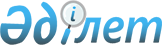 О бюджете Кербулакского района на 2018-2020 годыРешение Кербулакского районного маслихата Алматинской области от 21 декабря 2017 года № 22-123. Зарегистрировано Департаментом юстиции Алматинской области 4 января 2018 года № 4472.
      В соответствии с пунктом 2 статьи 9 Бюджетного кодекса Республики Казахстан от 4 декабря 2008 года, подпунктом 1) пункта 1 статьи 6 Закона Республики Казахстан от 23 января 2001 года "О местном государственном управлении и самоуправлении в Республике Казахстан", Кербулакский районный маслихат РЕШИЛ:
      1. Утвердить районный бюджет на 2018-2020 годы согласно приложениям 1, 2 и 3 к настоящему решению соответственно, в том числе на 2018 год в следующих объемах: 
      1) доходы 8 092 833 тысячи тенге, в том числе:
      налоговые поступления 299 915 тысяч тенге;
      неналоговые поступления 6 685 тысяч тенге;
      поступления от продажи основного капитала 10 787 тысяч тенге;
      поступление трансфертов 7 775 446 тысяч тенге, в том числе:
      целевые текущие трансферты 1 723 676 тысяч тенге;
      целевые трансферты на развитие 1 319 010 тысяч тенге;
      субвенции 4 732 760 тысяч тенге;
      2) затраты 8 114 612 тысяч тенге;
      3) чистое бюджетное кредитование 33 581 тысяча тенге, в том числе:
      бюджетные кредиты 61 328 тысяч тенге;
      погашение бюджетных кредитов 27 747 тысяч тенге;
      4) сальдо по операциям с финансовыми активами 0 тенге;
      5) дефицит (профицит) бюджета (-) 55 360 тысяч тенге;
      6) финансирование дефицита (использование профицита) бюджета 55 360 тысячи тенге.
      Сноска. Пункт 1 в редакции решения Кербулакского районного маслихата Алматинской области от 22.11.2018 № 41-219 (вводится в действие с 01.01.2018).


      2. Утвердить резерв местного исполнительного органа района на 2018 год в сумме 6550 тысячи тенге. 
      3. Учесть, что в районном бюджете на 2018 год предусмотрены трансферты органам местного самоуправления в сумме 19 095 тысяч тенге, согласно приложению 4 к настоящему решению.
      Сноска. Пункт 3 в редакции решения Кербулакского районного маслихата Алматинской области от 06.08.2018 № 37-195 (вводится в действие с 01.01.2018).


      4. Предусмотреть в районном бюджете на 2018 год объемы бюджетных субвенций, передаваемых из районного бюджета в бюджеты сельских округов, в сумме 216 877 тысяч тенге, в том числе:
      Талдыбулакскому сельскому округу 10 496 тысяч тенге;
      Алтынемелскому сельскому округу 14 697 тысяч тенге;
      Когалинскому сельскому округу 28 673 тысячи тенге;
      Коксускому сельскому округу 13 863 тысячи тенге;
      Шубарскому сельскому округу 15 049 тысяч тенге;
      Карашокинскому сельскому округу 36 148 тысяч тенге;
      Басшийскому сельскому округу 23 510 тысяч тенге;
      Шанханайскому сельскому округу 17 860 тысяч тенге;
      Сарыозекскому сельскому округу 40 897 тысяч тенге;
      Жайнак батырскому сельскому округу 15 684 тысячи тенге.
      Сноска. Пункт 4 в редакции решения Кербулакского районного маслихата Алматинской области от 22.11.2018 № 41-219 (вводится в действие с 01.01.2018).


      5. Учесть, что в районном бюджете на 2018 год предусмотрены целевые текущие трансферты бюджетам сельских округов, в том числе на:
      реализацию государственного образовательного заказа в дошкольных организациях образования;
      реализацию мер по содействию экономическому развитию регионов в рамках программы Развития регионов до 2020 года.
      Распределение указанных трансфертов бюджетам сельских округов определяются на основании постановления акимата Кербулакского района.
      6. Установить перечень районных бюджетных программ не подлежащих секвестру в процессе исполнения районного бюджета на 2018 год согласно приложению 5 к настоящему решению. 
      7. Контроль за исполнением настоящего решения возложить на постоянную комиссию районного маслихата "По экономике и бюджету района, налогу, поддержке малого и среднего предпринимательства, коммунального хозяйства, озеленению и оказанию услуг населению". 
      8. Настоящее решение вводится в действие с 1 января 2018 года. Районный бюджет на 2018 год
      Сноска. Приложение 1 в редакции решения Кербулакского районного маслихата Алматинской области от 22.11.2018 № 41-219 (вводится в действие с 01.01.2018). Районный бюджет на 2019 год Районный бюджет на 2020 год Распределение трансфертов органам местного самоуправления
      Сноска. Приложение 4 в редакции решения Кербулакского районного маслихата Алматинской области от 06.08.2018 № 37-195 (вводится в действие с 01.01.2018). Перечень районных бюджетных программ не подлежащих секвестру в процессе исполнения районного бюджета на 2018 годы
					© 2012. РГП на ПХВ «Институт законодательства и правовой информации Республики Казахстан» Министерства юстиции Республики Казахстан
				
      Председатель сессии Кербулакского

      районного маслихата 

Б. Есимов

      Секретарь Кербулакского

      районного маслихата 

Б. Рысбеков
Приложение 1 к решению Кербулакского районного маслихата от 21 декабря 2017 года № 22-123 "О бюджете Кербулакского района на 2018 -2020 годы"
Категория Наименование
Категория Наименование
Категория Наименование
Категория Наименование
Сумма (тысяч тенге)
Класс
Класс
Класс
Сумма (тысяч тенге)
Подкласс
Подкласс
Сумма (тысяч тенге)
1
2
3
4
5
1. Доходы
8092833
1
Налоговые поступления
299915
01
Подоходный налог
19309
2
Индивидуальный подоходный налог
19309
04
Hалоги на собственность
207241
1
Hалоги на имущество
155120
3
Земельный налог
4011
4
Hалог на транспортные средства
43060
5
Единый земельный налог
5050
05
Внутренние налоги на товары, работы и услуги
15002
2
Акцизы
3350
3
Поступления за использование природных и других ресурсов
4777
4
Сборы за ведение предпринимательской и профессиональной деятельности
6875
07
Прочие налоги
51313
1
Прочие налоги
51313
08
Обязательные платежи, взимаемые за совершение юридически значимых действий и (или) выдачу документов уполномоченными на то государственными органами или должностными лицами
7050
1
Государственная пошлина
7050
2
Неналоговые поступления
6685
01
Доходы от государственной собственности
3984
5
Доходы от аренды имущества, находящегося в государственной собственности
3984
04
Штрафы, пени, санкции, взыскания, налагаемые государственными учреждениями, финансируемыми из государственного бюджета, а также содержащимися и финансируемыми из бюджета (сметы расходов) Национального Банка Республики Казахстан 
1057
1
Штрафы, пени, санкции, взыскания, налагаемые государственными учреждениями, финансируемыми из государственного бюджета, а также содержащимися и финансируемыми из бюджета (сметы расходов) Национального Банка Республики Казахстан, за исключением поступлений от организаций нефтяного сектора и в Фонд компенсации потерпевшим
1057
06
Прочие неналоговые поступления
1644
1
Прочие неналоговые поступления
1644
3
Поступления от продажи основного капитала
10787
01
Продажа государственного имущества, закрепленного за государственными учреждениями
4087
1
Продажа государственного имущества, закрепленного за государственными учреждениями
4087
03
Продажа земли и нематериальных активов
6700
1
Продажа земли
6700
4
Поступления трансфертов
7775446
02
Трансферты из вышестоящих органов государственного управления
7775446
2
Трансферты из областного бюджета
7775446
Функциональные группы Наименование
Функциональные группы Наименование
Функциональные группы Наименование
Функциональные группы Наименование
Функциональные группы Наименование
Сумма (тысяч тенге)
Малая функция
Малая функция
Малая функция
Малая функция
Сумма (тысяч тенге)
Администратор бюджетной программы
Администратор бюджетной программы
Администратор бюджетной программы
Сумма (тысяч тенге)
Программа
Программа
Сумма (тысяч тенге)
1
2
3
4
5
6
2. Затраты 
8114612
01
Государственные услуги общего характера
355337
1
Представительные, исполнительные и другие органы, выполняющие общие функции государственного управления
297405
112
Аппарат маслихата района (города областного значения)
21540
001
Услуги по обеспечению деятельности маслихата района (города областного значения)
20946
003
Капитальные расходы государственного органа 
594
122
Аппарат акима района (города областного значения)
179067
001
Услуги по обеспечению деятельности акима района (города областного значения)
97973
003
Капитальные расходы государственного органа 
11927
113
Целевые текущие трансферты из местных бюджетов
69167
123
Аппарат акима района в городе, города районного значения, поселка, села, сельского округа
96798
001
Услуги по обеспечению деятельности акима района в городе, города районного значения, поселка, села, сельского округа
92224
022
Капитальные расходы государственного органа 
4574
2
Финансовая деятельность
23912
452
Отдел финансов района (города областного значения)
23912
001
Услуги по реализации государственной политики в области исполнения бюджета и управления коммунальной собственностью района (города областного значения)
19353
003
Проведение оценки имущества в целях налогообложения
666
010
Приватизация, управление коммунальным имуществом, постприватизационная деятельность и регулирование споров, связанных с этим 
1772
018
Капитальные расходы государственного органа 
2121
5
Планирование и статистическая деятельность
32020
453
Отдел экономики и бюджетного планирования района (города областного значения)
32020
001
Услуги по реализации государственной политики в области формирования и развития экономической политики, системы государственного планирования
25020
004
Капитальные расходы государственного органа 
7000
9
Прочие государственные услуги общего характера
2000
467
Отдел строительства района (города областного значения)
2000
040
Развитие объектов государственных органов
2000
02
Оборона
2431
1
Военные нужды
2039
122
Аппарат акима района (города областного значения)
2039
005
Мероприятия в рамках исполнения всеобщей воинской обязанности
2039
2
Организация работы по чрезвычайным ситуациям
392
122
Аппарат акима района (города областного значения)
392
007
Мероприятия по профилактике и тушению степных пожаров районного (городского) масштаба, а также пожаров в населенных пунктах, в которых не созданы органы государственной противопожарной службы
392
04
Образование
4848762
1
Дошкольное воспитание и обучение
102610
464
Отдел образования района (города областного значения)
102610
040
Реализация государственного образовательного заказа в дошкольных организациях образования
102610
2
Начальное, основное среднее и общее среднее образование
3969179
464
Отдел образования района (города областного значения)
3844574
003
Общеобразовательное обучение
3844574
465
Отдел физической культуры и спорта района (города областного значения)
113008
017
Дополнительное образование для детей и юношества по спорту
113008
467
Отдел строительства района (города областного значения)
11597
024
Строительство и реконструкция объектов начального, основного среднего и общего среднего образования
11597
9
Прочие услуги в области образования
776973
464
Отдел образования района (города областного значения)
776973
001
Услуги по реализации государственной политики на местном уровне в области образования 
17651
004
Информатизация системы образования в государственных учреждениях образования района (города областного значения)
13300
005
Приобретение и доставка учебников, учебно-методических комплексов для государственных учреждений образования района (города областного значения)
93657
012
Капитальные расходы государственного органа 
11159
015
Ежемесячная выплата денежных средств опекунам (попечителям) на содержание ребенка-сироты (детей-сирот), и ребенка (детей), оставшегося без попечения родителей
13354
067
Капитальные расходы подведомственных государственных учреждений и организаций
366094
113
Целевые текущие трансферты из местных бюджетов
261758
06
Социальная помощь и социальное обеспечение
411053
1
Социальное обеспечение
57900
451
Отдел занятости и социальных программ района (города областного значения)
57000
005
Государственная адресная социальная помощь
57000
464
Отдел образования района (города областного значения)
900
031
Государственная поддержка по содержанию детей-сирот и детей, оставшихся без попечения родителей, в детских домах семейного типа и приемных семьях
900
2
Социальная помощь
320503
451
Отдел занятости и социальных программ района (города областного значения)
320503
002
Программа занятости
117509
004
Оказание социальной помощи на приобретение топлива специалистам здравоохранения, образования, социального обеспечения, культуры, спорта и ветеринарии в сельской местности в соответствии с законодательством Республики Казахстан
29596
006
Оказание жилищной помощи 
20696
007
Социальная помощь отдельным категориям нуждающихся граждан по решениям местных представительных органов
10030
010
Материальное обеспечение детей-инвалидов, воспитывающихся и обучающихся на дому
1914
014
Оказание социальной помощи нуждающимся гражданам на дому
43996
017
Обеспечение нуждающихся инвалидов обязательными гигиеническими средствами и предоставление услуг специалистами жестового языка, индивидуальными помощниками в соответствии с индивидуальной программой реабилитации инвалида
54099
023
Обеспечение деятельности центров занятости населения
42663
9
Прочие услуги в области социальной помощи и социального обеспечения
32650
451
Отдел занятости и социальных программ района (города областного значения)
32650
001
Услуги по реализации государственной политики на местном уровне в области обеспечения занятости и реализации социальных программ для населения
27041
011
Оплата услуг по зачислению, выплате и доставке пособий и других социальных выплат
2001
021
Капитальные расходы государственного органа 
516
050
Реализация Плана мероприятий по обеспечению прав и улучшению качества жизни инвалидов в Республике Казахстан на 2012 – 2018 годы
3092
07
Жилищно-коммунальное хозяйство
1479118
1
Жилищное хозяйство
287794
467
Отдел строительства района (города областного значения)
269826
003
Проектирование и (или) строительство, реконструкция жилья коммунального жилищного фонда
3722
004
Проектирование, развитие и (или) обустройство инженерно-коммуникационной инфраструктуры
266104
487
Отдел жилищно-коммунального хозяйства и жилищной инспекции района (города областного значения)
17968
001
Услуги по реализации государственной политики на местном уровне в области жилищно-коммунального хозяйства и жилищного фонда
14286
003
Капитальные расходы государственного органа 
1732
005
Организация сохранения государственного жилищного фонда
1950
2
Коммунальное хозяйство
1174896
487
Отдел жилищно-коммунального хозяйства и жилищной инспекции района (города областного значения)
1174896
016
Функционирование системы водоснабжения и водоотведения
130716
028
Развитие коммунального хозяйства
515044
029
Развитие системы водоснабжения и водоотведения
529136
3
Благоустройство населенных пунктов
16428
487
Отдел жилищно-коммунального хозяйства и жилищной инспекции района (города областного значения)
16428
017
Обеспечение санитарии населенных пунктов
282
025
Освещение улиц в населенных пунктах
8890
030
Благоустройство и озеленение населенных пунктов
7256
08
Культура, спорт, туризм и информационное пространство
243052
1
Деятельность в области культуры
68661
455
Отдел культуры и развития языков района (города областного значения)
68661
003
Поддержка культурно-досуговой работы
68661
2
Спорт
28320
465
Отдел физической культуры и спорта района (города областного значения)
28320
001
Услуги по реализации государственной политики на местном уровне в сфере физической культуры и спорта
6933
004
Капитальные расходы государственного органа 
1148
006
Проведение спортивных соревнований на районном (города областного значения) уровне
1433
007
Подготовка и участие членов сборных команд района (города областного значения) по различным видам спорта на областных спортивных соревнованиях
11070
032
Капитальные расходы подведомственных государственных учреждений и организаций
7736
3
Информационное пространство
71724
455
Отдел культуры и развития языков района (города областного значения)
59233
006
Функционирование районных (городских) библиотек
58198
007
Развитие государственного языка и других языков народа Казахстана
1035
456
Отдел внутренней политики района (города областного значения)
12491
002
Услуги по проведению государственной информационной политики
12491
9
Прочие услуги по организации культуры, спорта, туризма и информационного пространства
74347
455
Отдел культуры и развития языков района (города областного значения)
59766
001
Услуги по реализации государственной политики на местном уровне в области развития языков и культуры
7352
010
Капитальные расходы государственного органа 
148
032
Капитальные расходы подведомственных государственных учреждений и организаций
52266
456
Отдел внутренней политики района (города областного значения)
14581
001
Услуги по реализации государственной политики на местном уровне в области информации, укрепления государственности и формирования социального оптимизма граждан
14359
006
Капитальные расходы государственного органа 
222
10
Сельское, водное, лесное, рыбное хозяйство, особо охраняемые природные территории, охрана окружающей среды и животного мира, земельные отношения
255135
1
Сельское хозяйство
219171
462
Отдел сельского хозяйства района (города областного значения)
22987
001
Услуги по реализации государственной политики на местном уровне в сфере сельского хозяйства
22043
006
Капитальные расходы государственного органа 
944
473
Отдел ветеринарии района (города областного значения)
196184
001
Услуги по реализации государственной политики на местном уровне в сфере ветеринарии
13974
003
Капитальные расходы государственного органа 
370
006
Организация санитарного убоя больных животных
618
007
Организация отлова и уничтожения бродячих собак и кошек
2045
008
Возмещение владельцам стоимости изымаемых и уничтожаемых больных животных, продуктов и сырья животного происхождения
8119
009
Проведение ветеринарных мероприятий по энзоотическим болезням животных
953
010
Проведение мероприятий по идентификации сельскохозяйственных животных
6230
011
Проведение противоэпизоотических мероприятий
163875
6
Земельные отношения
16669
463
Отдел земельных отношений района (города областного значения)
16669
001
Услуги по реализации государственной политики в области регулирования земельных отношений на территории района (города областного значения)
15206
006
Землеустройство, проводимое при установлении границ районов, городов областного значения, районного значения, сельских округов, поселков, сел
891
007
Капитальные расходы государственного органа
572
9
Прочие услуги в области сельского, водного, лесного, рыбного хозяйства, охраны окружающей среды и земельных отношений
19295
453
Отдел экономики и бюджетного планирования района (города областного значения)
19295
099
Реализация мер по оказанию социальной поддержки специалистов
19295
11
Промышленность, архитектурная, градостроительная и строительная деятельность
27355
2
Архитектурная, градостроительная и строительная деятельность
27355
467
Отдел строительства района (города областного значения)
16223
001
Услуги по реализации государственной политики на местном уровне в области строительства
16001
017
Капитальные расходы государственного органа 
222
468
Отдел архитектуры и градостроительства района (города областного значения)
11132
001
Услуги по реализации государственной политики в области архитектуры и градостроительства на местном уровне
10284
004
Капитальные расходы государственного органа 
848
12
Транспорт и коммуникация
234583
1
Автомобильный транспорт
224539
485
Отдел пассажирского транспорта и автомобильных дорог района (города областного значения)
224539
023
Обеспечение функционирования автомобильных дорог
224539
9
Прочие услуги в сфере транспорта и коммуникаций
10044
485
Отдел пассажирского транспорта и автомобильных дорог района (города областного значения)
10044
001
Услуги по реализации государственной политики на местном уровне в области пассажирского транспорта и автомобильных дорог
9196
003
Капитальные расходы государственного органа 
848
13
Прочие
20266
3
Поддержка предпринимательской деятельности и защита конкуренции
17006
469
Отдел предпринимательства района (города областного значения)
17006
001
Услуги по реализации государственной политики на местном уровне в области развития предпринимательства 
12737
003
Поддержка предпринимательской деятельности
2400
004
Капитальные расходы государственного органа
1869
9
Прочие
3260
452
Отдел финансов района (города областного значения)
3260
012
Резерв местного исполнительного органа района (города областного значения) 
3260
14
Обслуживание долга
64
1
Обслуживание долга
64
452
Отдел финансов района (города областного значения)
64
013
Обслуживание долга местных исполнительных органов по выплате вознаграждений и иных платежей по займам из областного бюджета
64
15
Трансферты 
237456
1
Трансферты 
237456
452
Отдел финансов района (города областного значения)
237456
006
Возврат неиспользованных (недоиспользованных) целевых трансфертов
1524
038
Субвенции
216877
051
Трансферты органам местного самоуправления 
19055
Функциональные группы Наименование
Функциональные группы Наименование
Функциональные группы Наименование
Функциональные группы Наименование
Функциональные группы Наименование
Сумма (тысяч тенге)
Малая функция
Малая функция
Малая функция
Малая функция
Сумма (тысяч тенге)
Администратор бюджетной программы
Администратор бюджетной программы
Администратор бюджетной программы
Сумма (тысяч тенге)
Программа
Программа
Сумма (тысяч тенге)
1
2
3
4
5
6
3. Чистое бюджетное кредитование
33 581
Бюджетные кредиты
61 328
10
Сельское, водное, лесное, рыбное хозяйство, особо охраняемые природные территории, охрана окружающей среды и животного мира, земельные отношения
61 328
9
Сельское хозяйство
61 328
453
Отдел экономики и бюджетного планирования района (города областного значения)
61 328
006
Бюджетные кредиты для реализации мер социальной поддержки специалистов
61 328
Категория Наименование
Категория Наименование
Категория Наименование
Категория Наименование
Сумма (тысяч тенге)
Класс
Класс
Класс
Сумма (тысяч тенге)
Подкласс
Подкласс
Сумма (тысяч тенге)
1
2
3
4
5
5
Погашение бюджетных кредитов
27 747
01
Погашение бюджетных кредитов
27 747
1
Погашение бюджетных кредитов, выданных из государственного бюджета
27 747
Функциональные группы Наименование
Функциональные группы Наименование
Функциональные группы Наименование
Функциональные группы Наименование
Функциональные группы Наименование
Сумма (тысяч тенге)
Малая функция
Малая функция
Малая функция
Малая функция
Сумма (тысяч тенге)
Администратор бюджетной программы
Администратор бюджетной программы
Администратор бюджетной программы
Сумма (тысяч тенге)
Программа
Программа
Сумма (тысяч тенге)
1
2
3
4
5
6
4. Сальдо по операциям с финансовыми активами
0
 

Категория Наименование
 

Категория Наименование
 

Категория Наименование
 

Категория Наименование
Сумма (тысяч тенге)
Класс
Класс
Класс
Сумма (тысяч тенге)
Подкласс
Подкласс
Сумма (тысяч тенге)
1
2
3
4
5
5. Дефицит (профицит) бюджета
-55 360
6. Финансирование дефицита (использование профицита) бюджета
55 360
7
Поступления займов
61 328
01
Внутренние государственные займы
61 328
2
Договоры займа
61 328
8
Используемые остатки бюджетных средств
21779
01
Остатки бюджетных средств
21779
1
Свободные остатки бюджетных средств
21779
Функциональные группы Наименование
Функциональные группы Наименование
Функциональные группы Наименование
Функциональные группы Наименование
Функциональные группы Наименование
Сумма (тысяч тенге)
Малая функция
Малая функция
Малая функция
Малая функция
Сумма (тысяч тенге)
Администратор бюджетной программы
Администратор бюджетной программы
Администратор бюджетной программы
Сумма (тысяч тенге)
Программа
Программа
Сумма (тысяч тенге)
1
2
3
4
5
6
16
Погашение займов
27 747
1
Погашение займов
27 747
452
Отдел финансов района (города областного значения)
27 747
008
Погашение долга местного исполнительного органа перед вышестоящим бюджетом
27 747Приложение 2 к решению Кербулакского районного маслихата от 21 декабря 2017 года № 22-123 "О бюджете Кербулакского района на 2018 -2020 годы"
Категория Наименование
Категория Наименование
Категория Наименование
Категория Наименование
Сумма (тысяч тенге)
Класс 
Класс 
Класс 
Сумма (тысяч тенге)
Подкласс
Подкласс
Сумма (тысяч тенге)
1
2
3
4
5
1. Доходы
7437255
1
Налоговые поступления
434764
01
Подоходный налог
64819
2
Индивидуальный подоходный налог
64819
04
Hалоги на собственность
336822
1
Hалоги на имущество
176649
3
Земельный налог
8957
4
Hалог на транспортные средства
144803
5
Единый земельный налог
6413
05
Внутренние налоги на товары, работы и услуги
25650
2
Акцизы
4240
3
Поступления за использование природных и других ресурсов
5722
4
Сборы за ведение предпринимательской и профессиональной деятельности
15688
08
Обязательные платежи, взимаемые за совершение юридически значимых действий и (или) выдачу документов уполномоченными на то государственными органами или должностными лицами
7473
1
Государственная пошлина
7473
2
Неналоговые поступления
19266
01
Доходы от государственной собственности
3191
5
Доходы от аренды имущества, находящегося в государственной собственности
3191
06
Прочие неналоговые поступления
16075
1
Прочие неналоговые поступления
16075
3
Поступления от продажи основного капитала
13060
01
Продажа государственного имущества, закрепленного за государственными учреждениями
6360
1
Продажа государственного имущества, закрепленного за государственными учреждениями
6360
03
Продажа земли и нематериальных активов
6700
1
Продажа земли
6700
4
Поступления трансфертов
6970165
02
Трансферты из вышестоящих органов государственного управления
6970165
2
Трансферты из областного бюджета
6970165
Функциональные группы Наименование
Функциональные группы Наименование
Функциональные группы Наименование
Функциональные группы Наименование
Функциональные группы Наименование
Сумма (тысяч тенге)
Малая функция 
Малая функция 
Малая функция 
Малая функция 
Сумма (тысяч тенге)
Администратор бюджетной программы
Администратор бюджетной программы
Администратор бюджетной программы
Сумма (тысяч тенге)
Программа
Программа
Сумма (тысяч тенге)
1
2
3
4
5
6
2. Затраты 
7437255
01
Государственные услуги общего характера 
230065
1
Представительные, исполнительные и другие органы, выполняющие общие функции государственного управления 
190011
112
Аппарат маслихата района (города областного значения) 
18586
001
Услуги по обеспечению деятельности маслихата района (города областного значения)
18116
003
Капитальные расходы государственного органа 
470
122
Аппарат акима района (города областного значения) 
88906
001
Услуги по обеспечению деятельности акима района (города областного значения)
87573
003
Капитальные расходы государственного органа 
1333
123
Аппарат акима района в городе, города районного значения, поселка, села, сельского округа 
82519
001
Услуги по обеспечению деятельности акима района в городе, города районного значения, поселка, села, сельского округа
80401
022
Капитальные расходы государственного органа 
2118
2
Финансовая деятельность 
18626
452
Отдел финансов района (города областного значения) 
18626
001
Услуги по реализации государственной политики в области исполнения бюджета и управления коммунальной собственностью района (города областного значения)
16235
003
Проведение оценки имущества в целях налогообложения
706
010
Приватизация, управление коммунальным имуществом, постприватизационная деятельность и регулирование споров, связанных с этим 
1372
018
Капитальные расходы государственного органа 
313
5
Планирование и статистическая деятельность 
21428
453
Отдел экономики и бюджетного планирования района (города областного значения) 
21428
001
Услуги по реализации государственной политики в области формирования и развития экономической политики, системы государственного планирования
20904
004
Капитальные расходы государственного органа 
524
02
Оборона 
3603
1
Военные нужды 
2294
122
Аппарат акима района (города областного значения) 
2294
005
Мероприятия в рамках исполнения всеобщей воинской обязанности
2294
2
Организация работы по чрезвычайным ситуациям 
1309
122
Аппарат акима района (города областного значения) 
1309
007
Мероприятия по профилактике и тушению степных пожаров районного (городского) масштаба, а также пожаров в населенных пунктах, в которых не созданы органы государственной противопожарной службы
1309
04
Образование 
4505152
1
Дошкольное воспитание и обучение 
87567
464
Отдел образования района (города областного значения) 
87567
040
Реализация государственного образовательного заказа в дошкольных организациях образования
87567
2
Начальное, основное среднее и общее среднее образование 
3856807
464
Отдел образования района (города областного значения) 
3740442
003
Общеобразовательное обучение 
3740442
465
Отдел физической культуры и спорта района (города областного значения)
116365
017
Дополнительное образование для детей и юношества по спорту
116365
9
Прочие услуги в области образования 
560778
464
Отдел образования района (города областного значения) 
560778
001
Услуги по реализации государственной политики на местном уровне в области образования 
17309
004
Информатизация системы образования в государственных учреждениях образования района (города областного значения)
14098
005
Приобретение и доставка учебников, учебно-методических комплексов для государственных учреждений образования района (города областного значения)
95208
012
Капитальные расходы государственного органа 
392
015
Ежемесячная выплата денежных средств опекунам (попечителям) на содержание ребенка-сироты (детей-сирот), и ребенка (детей), оставшегося без попечения родителей
18656
067
Капитальные расходы подведомственных государственных учреждений и организаций
415115
06
Социальная помощь и социальное обеспечение 
460465
1
Социальное обеспечение
94550
451
Отдел занятости и социальных программ района (города областного значения) 
92933
025
Внедрение обусловленной денежной помощи по проекту "Өрлеу"
92933
464
Отдел образования района (города областного значения) 
1617
030
Содержание ребенка (детей), переданного патронатным воспитателям
1617
2
Социальная помощь 
333137
451
Отдел занятости и социальных программ района (города областного значения) 
333137
002
Программа занятости
127620
004
Оказание социальной помощи на приобретение топлива специалистам здравоохранения, образования, социального обеспечения, культуры, спорта и ветеринарии в сельской местности в соответствии с законодательством Республики Казахстан
31142
006
Оказание жилищной помощи 
21937
007
Социальная помощь отдельным категориям нуждающихся граждан по решениям местных представительных органов
11880
010
Материальное обеспечение детей-инвалидов, воспитывающихся и обучающихся на дому
3089
014
Оказание социальной помощи нуждающимся гражданам на дому
46636
017
Обеспечение нуждающихся инвалидов обязательными гигиеническими средствами и предоставление услуг специалистами жестового языка, индивидуальными помощниками в соответствии с индивидуальной программой реабилитации инвалида
57345
023
Обеспечение деятельности центров занятости населения
33488
9
Прочие услуги в области социальной помощи и социального обеспечения 
32778
451
Отдел занятости и социальных программ района (города областного значения) 
32778
001
Услуги по реализации государственной политики на местном уровне в области обеспечения занятости и реализации социальных программ для населения
25877
011
Оплата услуг по зачислению, выплате и доставке пособий и других социальных выплат
2439
021
Капитальные расходы государственного органа 
549
050
Реализация Плана мероприятий по обеспечению прав и улучшению качества жизни инвалидов в Республике Казахстан на 2012 – 2018 годы
3913
07
Жилищно-коммунальное хозяйство 
929966
1
Жилищное хозяйство 
277718
467
Отдел строительства района (города областного значения) 
267000
003
Проектирование и (или) строительство, реконструкция жилья коммунального жилищного фонда
190000
004
Проектирование, развитие и (или) обустройство инженерно-коммуникационной инфраструктуры
77000
487
Отдел жилищно-коммунального хозяйства и жилищной инспекции района (города областного значения) 
10718
001
Услуги по реализации государственной политики на местном уровне в области жилищно-коммунального хозяйства и жилищного фонда
10483
003
Капитальные расходы государственного органа 
235
2
Коммунальное хозяйство 
652248
487
Отдел жилищно-коммунального хозяйства и жилищной инспекции района (города областного значения) 
652248
028
Развитие коммунального хозяйства
652248
08
Культура, спорт, туризм и информационное пространство
169322
1
Деятельность в области культуры
62755
455
Отдел культуры и развития языков района (города областного значения)
62755
003
Поддержка культурно-досуговой работы
62755
2
Спорт 
13851
465
Отдел физической культуры и спорта района (города областного значения)
13851
001
Услуги по реализации государственной политики на местном уровне в сфере физической культуры и спорта
5538
004
Капитальные расходы государственного органа 
157
006
Проведение спортивных соревнований на районном (города областного значения) уровне
1519
007
Подготовка и участие членов сборных команд района (города областного значения) по различным видам спорта на областных спортивных соревнованиях 
6088
032
Капитальные расходы подведомственных государственных учреждений и организаций
549
3
Информационное пространство 
71702
455
Отдел культуры и развития языков района (города областного значения)
59211
006
Функционирование районных (городских) библиотек 
58114
007
Развитие государственного языка и других языков народа Казахстана 
1097
456
Отдел внутренней политики района (города областного значения) 
12491
002
Услуги по проведению государственной информационной политики
12491
9
Прочие услуги по организации культуры, спорта, туризма и информационного пространства 
21014
455
Отдел культуры и развития языков района (города областного значения) 
6985
001
Услуги по реализации государственной политики на местном уровне в области развития языков и культуры
6828
010
Капитальные расходы государственного органа 
157
456
Отдел внутренней политики района (города областного значения) 
14029
001
Услуги по реализации государственной политики на местном уровне в области информации, укрепления государственности и формирования социального оптимизма граждан
13794
006
Капитальные расходы государственного органа 
235
10
Сельское, водное, лесное, рыбное хозяйство, особо охраняемые природные территории, охрана окружающей среды и животного мира, земельные отношения
250135
1
Сельское хозяйство 
219200
462
Отдел сельского хозяйства района (города областного значения) 
16463
001
Услуги по реализации государственной политики на местном уровне в сфере сельского хозяйства
15993
006
Капитальные расходы государственного органа 
470
473
Отдел ветеринарии района (города областного значения) 
202737
001
Услуги по реализации государственной политики на местном уровне в сфере ветеринарии
12957
003
Капитальные расходы государственного органа 
392
006
Организация санитарного убоя больных животных
655
007
Организация отлова и уничтожения бродячих собак и кошек
2809
008
Возмещение владельцам стоимости изымаемых и уничтожаемых больных животных, продуктов и сырья животного происхождения
4366
009
Проведение ветеринарных мероприятий по энзоотическим болезням животных
1010
010
Проведение мероприятий по идентификации сельскохозяйственных животных
6840
011
Проведение противоэпизоотических мероприятий
173708
6
Земельные отношения 
10482
463
Отдел земельных отношений района (города областного значения) 
10482
001
Услуги по реализации государственной политики в области регулирования земельных отношений на территории района (города областного значения)
10247
007
Капитальные расходы государственного органа
235
9
Прочие услуги в области сельского, водного, лесного, рыбного хозяйства, охраны окружающей среды и земельных отношений 
20453
453
Отдел экономики и бюджетного планирования района (города областного значения) 
20453
099
Реализация мер по оказанию социальной поддержки специалистов
20453
11
Промышленность, архитектурная, градостроительная и строительная деятельность 
17501
2
Архитектурная, градостроительная и строительная деятельность 
17501
467
Отдел строительства района (города областного значения) 
9941
001
Услуги по реализации государственной политики на местном уровне в области строительства
9706
017
Капитальные расходы государственного органа 
235
468
Отдел архитектуры и градостроительства района (города областного значения) 
7560
001
Услуги по реализации государственной политики в области архитектуры и градостроительства на местном уровне 
7403
004
Капитальные расходы государственного органа 
157
12
Транспорт и коммуникация 
233671
1
Автомобильный транспорт 
227914
485
Отдел пассажирского транспорта и автомобильных дорог района (города областного значения)
227914
023
Обеспечение функционирования автомобильных дорог
227914
9
Прочие услуги в сфере транспорта и коммуникаций 
5757
485
Отдел пассажирского транспорта и автомобильных дорог района (города областного значения)
5757
001
Услуги по реализации государственной политики на местном уровне в области пассажирского транспорта и автомобильных дорог
5600
003
Капитальные расходы государственного органа 
157
13
Прочие 
18196
3
Поддержка предпринимательской деятельности и защита конкуренции
11190
469
Отдел предпринимательства района (города областного значения)
11190
001
Услуги по реализации государственной политики на местном уровне в области развития предпринимательства 
8633
003
Поддержка предпринимательской деятельности
2400
004
Капитальные расходы государственного органа
157
9
Прочие 
7006
452
Отдел финансов района (города областного значения) 
7006
012
Резерв местного исполнительного органа района (города областного значения) 
7006
15
Трансферты 
619179
1
Трансферты 
619179
452
Отдел финансов района (города областного значения) 
619179
038
Субвенции
607286
051
Трансферты органам местного самоуправления 
11893
Функциональные группы       Наименование
Функциональные группы       Наименование
Функциональные группы       Наименование
Функциональные группы       Наименование
Функциональные группы       Наименование
Сумма (тысяч тенге)
Малая функция      
Малая функция      
Малая функция      
Малая функция      
Сумма (тысяч тенге)
Администратор бюджетной программы
Администратор бюджетной программы
Администратор бюджетной программы
Сумма (тысяч тенге)
Программа
Программа
Сумма (тысяч тенге)
1
2
3
4
5
6
3. Чистое бюджетное кредитование
46 881
Бюджетные кредиты 
74 820
10
Сельское, водное, лесное, рыбное хозяйство, особо охраняемые природные территории, охрана окружающей среды и животного мира, земельные отношения 
74 820
1
Сельское хозяйство 
74 820
453
Отдел экономики и бюджетного планирования района (города областного значения) 
74 820
006
Бюджетные кредиты для реализации мер социальной поддержки специалистов 
74 820
Категория Наименование
Категория Наименование
Категория Наименование
Категория Наименование
Сумма (тысяч тенге)

 
Класс      
Класс      
Класс      
Сумма (тысяч тенге)

 
Подкласс
Подкласс
Сумма (тысяч тенге)

 
1
2
3
4
5
5
Погашение бюджетных кредитов
27 939
01
Погашение бюджетных кредитов
27 939
1
Погашение бюджетных кредитов, выданных из государственного бюджета
27 939
Функциональные группы Наименование
Функциональные группы Наименование
Функциональные группы Наименование
Функциональные группы Наименование
Функциональные группы Наименование
Сумма (тысяч тенге)
Малая функция 
Малая функция 
Малая функция 
Малая функция 
Сумма (тысяч тенге)
Администратор бюджетной программы
Администратор бюджетной программы
Администратор бюджетной программы
Сумма (тысяч тенге)
Программа

 
Программа

 
Сумма (тысяч тенге)
1
2
3
4
5
6
4. Сальдо по операциям с финансовыми активами
0
Категория Наименование
Категория Наименование
Категория Наименование
Категория Наименование
Сумма (тысяч тенге)
Класс 
Класс 
Класс 
Сумма (тысяч тенге)
Подкласс
Подкласс
Сумма (тысяч тенге)
1
2
3
4
5
5. Дефицит (профицит) бюджета
-46 881
6. Финансирование дефицита бюджета
46 881
7
Поступления займов
74 820
01
Внутренние государственные займы
74 820
2
Договоры займа
74 820
Функциональные группы Наименование
Функциональные группы Наименование
Функциональные группы Наименование
Функциональные группы Наименование
Функциональные группы Наименование
Сумма (тысяч тенге)
Малая функция
Малая функция
Малая функция
Малая функция
Сумма (тысяч тенге)
Администратор бюджетной программы
Администратор бюджетной программы
Администратор бюджетной программы
Сумма (тысяч тенге)
Программа
Программа
Сумма (тысяч тенге)
1
2
3
4
5
6
16
Погашение займов 
27 939
1
Погашение займов 
27 939
452
Отдел финансов района (города областного значения) 
27 939
008
Погашение долга местного исполнительного органа перед вышестоящим бюджетом 
27 939Приложение 3 к решению Кербулакского районного маслихата от 21 декабря 2017 года № 22-123 "О бюджете Кербулакского района на 2018 -2020 годы"
Категория Наименование
Категория Наименование
Категория Наименование
Категория Наименование
Сумма (тысяч тенге)
Класс 
Класс 
Класс 
Сумма (тысяч тенге)
Подкласс
Подкласс
Сумма (тысяч тенге)
1
2
3
4
5
1. Доходы
6529643
1
Налоговые поступления
460848
01
Подоходный налог
68708
2
Индивидуальный подоходный налог
68708
04
Hалоги на собственность
357031
1
Hалоги на имущество
187248
3
Земельный налог
9494
4
Hалог на транспортные средства
153492
5
Единый земельный налог
6797
05
Внутренние налоги на товары, работы и услуги
27188
2
Акцизы
4494
3
Поступления за использование природных и других ресурсов
6065
4
Сборы за ведение предпринимательской и профессиональной деятельности
16629
08
Обязательные платежи, взимаемые за совершение юридически значимых действий и (или) выдачу документов уполномоченными на то государственными органами или должностными лицами
7921
1
Государственная пошлина
7921
2
Неналоговые поступления
25365
01
Доходы от государственной собственности
3382
5
Доходы от аренды имущества, находящегося в государственной собственности
3382
06
Прочие неналоговые поступления
21983
1
Прочие неналоговые поступления
21983
3
Поступления от продажи основного капитала
13442
01
Продажа государственного имущества, закрепленного за государственными учреждениями
6742
1
Продажа государственного имущества, закрепленного за государственными учреждениями
6742
03
Продажа земли и нематериальных активов
6700
1
Продажа земли
6700
4
Поступления трансфертов
6029988
02
Трансферты из вышестоящих органов государственного управления
6029988
2
Трансферты из областного бюджета
6029988
Функциональные группы Наименование
Функциональные группы Наименование
Функциональные группы Наименование
Функциональные группы Наименование
Функциональные группы Наименование
Сумма (тысяч тенге)
Малая функция 
Малая функция 
Малая функция 
Малая функция 
Сумма (тысяч тенге)
Администратор бюджетной программы
Администратор бюджетной программы
Администратор бюджетной программы
Сумма (тысяч тенге)
Программа
Программа
Сумма (тысяч тенге)
1
2
3
4
5
6
2. Затраты 
6529643
01
Государственные услуги общего характера 
237136
1
Представительные, исполнительные и другие органы, выполняющие общие функции государственного управления 
195187
112
Аппарат маслихата района (города областного значения) 
19446
001
Услуги по обеспечению деятельности маслихата района (города областного значения)
18947
003
Капитальные расходы государственного органа 
499
122
Аппарат акима района (города областного значения) 
93095
001
Услуги по обеспечению деятельности акима района (города областного значения)
91682
003
Капитальные расходы государственного органа 
1413
123
Аппарат акима района в городе, города районного значения, поселка, села, сельского округа 
82646
001
Услуги по обеспечению деятельности акима района в городе, города районного значения, поселка, села, сельского округа
80401
022
Капитальные расходы государственного органа 
2245
2
Финансовая деятельность 
19508
452
Отдел финансов района (города областного значения) 
19508
001
Услуги по реализации государственной политики в области исполнения бюджета и управления коммунальной собственностью района (города областного значения)
16993
003
Проведение оценки имущества в целях налогообложения
741
010
Приватизация, управление коммунальным имуществом, постприватизационная деятельность и регулирование споров, связанных с этим 
1441
018
Капитальные расходы государственного органа 
333
5
Планирование и статистическая деятельность 
22441
453
Отдел экономики и бюджетного планирования района (города областного значения) 
22441
001
Услуги по реализации государственной политики в области формирования и развития экономической политики, системы государственного планирования
21886
004
Капитальные расходы государственного органа 
555
02
Оборона 
3783
1
Военные нужды 
2409
122
Аппарат акима района (города областного значения) 
2409
005
Мероприятия в рамках исполнения всеобщей воинской обязанности
2409
2
Организация работы по чрезвычайным ситуациям 
1374
122
Аппарат акима района (города областного значения) 
1374
007
Мероприятия по профилактике и тушению степных пожаров районного (городского) масштаба, а также пожаров в населенных пунктах, в которых не созданы органы государственной противопожарной службы
1374
04
Образование 
4395603
1
Дошкольное воспитание и обучение 
92821
464
Отдел образования района (города областного значения) 
92821
040
Реализация государственного образовательного заказа в дошкольных организациях образования
92821
2
Начальное, основное среднее и общее среднее образование 
4104591
464
Отдел образования района (города областного значения) 
3981244
003
Общеобразовательное обучение 
3981244
465
Отдел физической культуры и спорта района (города областного значения)
123347
017
Дополнительное образование для детей и юношества по спорту
123347
9
Прочие услуги в области образования 
198191
464
Отдел образования района (города областного значения) 
198191
001
Услуги по реализации государственной политики на местном уровне в области образования 
18113
004
Информатизация системы образования в государственных учреждениях образования района (города областного значения)
14944
005
Приобретение и доставка учебников, учебно-методических комплексов для государственных учреждений образования района (города областного значения)
100921
012
Капитальные расходы государственного органа 
416
015
Ежемесячная выплата денежных средств опекунам (попечителям) на содержание ребенка-сироты (детей-сирот), и ребенка (детей), оставшегося без попечения родителей
19775
067
Капитальные расходы подведомственных государственных учреждений и организаций
44022
06
Социальная помощь и социальное обеспечение 
466471
1
Социальное обеспечение
85450
451
Отдел занятости и социальных программ района (города областного значения) 
83735
025
Внедрение обусловленной денежной помощи по проекту "Өрлеу"
83735
464
Отдел образования района (города областного значения) 
1715
030
Содержание ребенка (детей), переданного патронатным воспитателям
1715
2
Социальная помощь 
346863
451
Отдел занятости и социальных программ района (города областного значения) 
346863
002
Программа занятости
135278
004
Оказание социальной помощи на приобретение топлива специалистам здравоохранения, образования, социального обеспечения, культуры, спорта и ветеринарии в сельской местности в соответствии с законодательством Республики Казахстан
33010
006
Оказание жилищной помощи 
23254
007
Социальная помощь отдельным категориям нуждающихся граждан по решениям местных представительных органов
12933
010
Материальное обеспечение детей-инвалидов, воспитывающихся и обучающихся на дому
3274
014
Оказание социальной помощи нуждающимся гражданам на дому
49434
017
Обеспечение нуждающихся инвалидов обязательными гигиеническими средствами и предоставление услуг специалистами жестового языка, индивидуальными помощниками в соответствии с индивидуальной программой реабилитации инвалида
54182
023
Обеспечение деятельности центров занятости населения
35498
9
Прочие услуги в области социальной помощи и социального обеспечения 
34158
451
Отдел занятости и социальных программ района (города областного значения) 
34158
001
Услуги по реализации государственной политики на местном уровне в области обеспечения занятости и реализации социальных программ для населения
27078
011
Оплата услуг по зачислению, выплате и доставке пособий и других социальных выплат
2585
021
Капитальные расходы государственного органа 
582
050
Реализация Плана мероприятий по обеспечению прав и улучшению качества жизни инвалидов в Республике Казахстан на 2012 – 2018 годы
3913
07
Жилищно-коммунальное хозяйство 
61216
1
Жилищное хозяйство 
11216
487
Отдел жилищно-коммунального хозяйства и жилищной инспекции района (города областного значения) 
11216
001
Услуги по реализации государственной политики на местном уровне в области жилищно-коммунального хозяйства и жилищного фонда
10967
003
Капитальные расходы государственного органа 
249
2
Коммунальное хозяйство 
50000
487
Отдел жилищно-коммунального хозяйства и жилищной инспекции района (города областного значения) 
50000
029
Развитие системы водоснабжения и водоотведения
50000
08
Культура, спорт, туризм и информационное пространство
176508
1
Деятельность в области культуры
62755
455
Отдел культуры и развития языков района (города областного значения)
62755
003
Поддержка культурно-досуговой работы
62755
2
Спорт 
20134
465
Отдел физической культуры и спорта района (города областного значения)
20134
001
Услуги по реализации государственной политики на местном уровне в сфере физической культуры и спорта
5790
004
Капитальные расходы государственного органа 
166
006
Проведение спортивных соревнований на районном (города областного значения) уровне
1610
007
Подготовка и участие членов сборных команд района (города областного значения) по различным видам спорта на областных спортивных соревнованиях 
6371
032
Капитальные расходы подведомственных государственных учреждений и организаций
6197
3
Информационное пространство 
71768
455
Отдел культуры и развития языков района (города областного значения)
59277
006
Функционирование районных (городских) библиотек 
58114
007
Развитие государственного языка и других языков народа Казахстана 
1163
456
Отдел внутренней политики района (города областного значения) 
12491
002
Услуги по проведению государственной информационной политики
12491
9
Прочие услуги по организации культуры, спорта, туризма и информационного пространства 
21851
455
Отдел культуры и развития языков района (города областного значения) 
7308
001
Услуги по реализации государственной политики на местном уровне в области развития языков и культуры
7142
010
Капитальные расходы государственного органа 
166
456
Отдел внутренней политики района (города областного значения) 
14543
001
Услуги по реализации государственной политики на местном уровне в области информации, укрепления государственности и формирования социального оптимизма граждан
14294
006
Капитальные расходы государственного органа 
249
10
Сельское, водное, лесное, рыбное хозяйство, особо охраняемые природные территории, охрана окружающей среды и животного мира, земельные отношения
264283
1
Сельское хозяйство 
231630
462
Отдел сельского хозяйства района (города областного значения) 
17219
001
Услуги по реализации государственной политики на местном уровне в сфере сельского хозяйства
16720
006
Капитальные расходы государственного органа 
499
473
Отдел ветеринарии района (города областного значения) 
214411
001
Услуги по реализации государственной политики на местном уровне в сфере ветеринарии
13544
003
Капитальные расходы государственного органа 
416
006
Организация санитарного убоя больных животных
394
007
Организация отлова и уничтожения бродячих собак и кошек
2977
008
Возмещение владельцам стоимости изымаемых и уничтожаемых больных животных, продуктов и сырья животного происхождения
4628
009
Проведение ветеринарных мероприятий по энзоотическим болезням животных
1071
010
Проведение мероприятий по идентификации сельскохозяйственных животных
7251
011
Проведение противоэпизоотических мероприятий
184130
6
Земельные отношения 
10973
463
Отдел земельных отношений района (города областного значения) 
10973
001
Услуги по реализации государственной политики в области регулирования земельных отношений на территории района (города областного значения)
10724
007
Капитальные расходы государственного органа
249
9
Прочие услуги в области сельского, водного, лесного, рыбного хозяйства, охраны окружающей среды и земельных отношений 
21680
453
Отдел экономики и бюджетного планирования района (города областного значения) 
21680
099
Реализация мер по оказанию социальной поддержки специалистов
21680
11
Промышленность, архитектурная, градостроительная и строительная деятельность 
18313
2
Архитектурная, градостроительная и строительная деятельность 
18313
467
Отдел строительства района (города областного значения) 
10403
001
Услуги по реализации государственной политики на местном уровне в области строительства
10154
017
Капитальные расходы государственного органа 
249
468
Отдел архитектуры и градостроительства района (города областного значения) 
7910
001
Услуги по реализации государственной политики в области архитектуры и градостроительства на местном уровне 
7744
004
Капитальные расходы государственного органа 
166
12
Транспорт и коммуникация 
233931
1
Автомобильный транспорт 
227914
485
Отдел пассажирского транспорта и автомобильных дорог района (города областного значения)
227914
023
Обеспечение функционирования автомобильных дорог
227914
9
Прочие услуги в сфере транспорта и коммуникаций 
6017
485
Отдел пассажирского транспорта и автомобильных дорог района (города областного значения)
6017
001
Услуги по реализации государственной политики на местном уровне в области пассажирского транспорта и автомобильных дорог
5851
003
Капитальные расходы государственного органа 
166
13
Прочие 
19099
3
Поддержка предпринимательской деятельности и защита конкуренции
11604
469
Отдел предпринимательства района (города областного значения)
11604
001
Услуги по реализации государственной политики на местном уровне в области развития предпринимательства 
9038
003
Поддержка предпринимательской деятельности
2400
004
Капитальные расходы государственного органа
166
9
Прочие 
7495
452
Отдел финансов района (города областного значения) 
7495
012
Резерв местного исполнительного органа района (города областного значения) 
7495
15
Трансферты 
653300
1
Трансферты 
653300
452
Отдел финансов района (города областного значения) 
653300
038
Субвенции
640693
051
Трансферты органам местного самоуправления 
12607
Функциональные группы       Наименование
Функциональные группы       Наименование
Функциональные группы       Наименование
Функциональные группы       Наименование
Функциональные группы       Наименование
Сумма (тысяч тенге)
Малая функция      
Малая функция      
Малая функция      
Малая функция      
Сумма (тысяч тенге)
Администратор бюджетной программы
Администратор бюджетной программы
Администратор бюджетной программы
Сумма (тысяч тенге)
Программа
Программа
Сумма (тысяч тенге)
1
2
3
4
5
6
3. Чистое бюджетное кредитование
73 690
Бюджетные кредиты 
101 629
10
Сельское, водное, лесное, рыбное хозяйство, особо охраняемые природные территории, охрана окружающей среды и животного мира, земельные отношения 
101 629
1
Сельское хозяйство 
101 629
453
Отдел экономики и бюджетного планирования района (города областного значения) 
101 629
006
Бюджетные кредиты для реализации мер социальной поддержки специалистов 
101 629
Категория Наименование
Категория Наименование
Категория Наименование
Категория Наименование
Сумма (тысяч тенге)

 
Класс      
Класс      
Класс      
Сумма (тысяч тенге)

 
Подкласс
Подкласс
Сумма (тысяч тенге)

 
1
2
3
4
5
5
Погашение бюджетных кредитов
27 939
01
Погашение бюджетных кредитов
27 939
1
Погашение бюджетных кредитов, выданных из государственного бюджета
27 939
Функциональные группы Наименование
Функциональные группы Наименование
Функциональные группы Наименование
Функциональные группы Наименование
Функциональные группы Наименование
Сумма (тысяч тенге)
Малая функция 
Малая функция 
Малая функция 
Малая функция 
Сумма (тысяч тенге)
Администратор бюджетной программы
Администратор бюджетной программы
Администратор бюджетной программы
Сумма (тысяч тенге)
Программа

 
Программа

 
Сумма (тысяч тенге)
1
2
3
4
5
6
4. Сальдо по операциям с финансовыми активами
0
Категория Наименование
Категория Наименование
Категория Наименование
Категория Наименование
Сумма (тысяч тенге)
Класс 
Класс 
Класс 
Сумма (тысяч тенге)
Подкласс
Подкласс
Сумма (тысяч тенге)
1
2
3
4
5
5. Дефицит (профицит) бюджета
-73 690
6. Финансирование дефицита бюджета
73 690
7
Поступления займов
101 629
01
Внутренние государственные займы
101 629
2
Договоры займа
101 629
Функциональные группы Наименование
Функциональные группы Наименование
Функциональные группы Наименование
Функциональные группы Наименование
Функциональные группы Наименование
Сумма (тысяч тенге)
Малая функция
Малая функция
Малая функция
Малая функция
Сумма (тысяч тенге)
Администратор бюджетной программы
Администратор бюджетной программы
Администратор бюджетной программы
Сумма (тысяч тенге)
Программа
Программа
Сумма (тысяч тенге)
1
2
3
4
5
6
16
Погашение займов 
27 939
1
Погашение займов 
27 939
452
Отдел финансов района (города областного значения) 
27 939
008
Погашение долга местного исполнительного органа перед вышестоящим бюджетом 
27 939Приложение 4 к решению Кербулакского районного маслихата от 21 декабря 2017 года № 22-123 "О бюджете Кербулакского района на 2018 -2020 годы"
№
Наименование
Сумма (тысяч тенге)
Всего
19055
1
Государственное учреждения "Аппарат акима Каспанского сельского округа" 
3980
2
Государственное учреждения "Аппарат акима Жоламанского сельского округа" 
3313
3
Государственное учреждения "Аппарат акима Сарыбулакского сельского округа" 
3642
4
Государственное учреждения "Аппарат акима Сарыбастауского сельского округа" 
3536
5
Государственное учреждения "Аппарат акима Кызылжарского сельского округа" 
4584Приложение № 5 к решению Кербулакского районного маслихата от 21 декабря 2017 года № 22-123 "О бюджете Кербулакского района на 2018 -2020 годы"
Функциональные группы Наименование
Функциональные группы Наименование
Функциональные группы Наименование
Функциональные группы Наименование
Функциональные группы Наименование
Малая функция
Малая функция
Малая функция
Малая функция
Администратор бюджетной программы
Администратор бюджетной программы
Администратор бюджетной программы
Программа
Программа
1
2
3
4
5
04
Образование 
2
Начальное, основное среднее и общее среднее образование 
464
Отдел образования района (города областного значения) 
003
Общеобразовательное обучение 